  فرم عضویت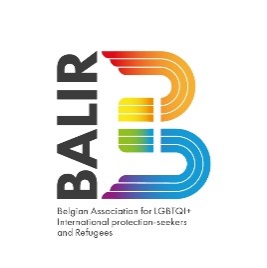    انجمن پناهندگان و پناهچوبان دگرباش بلژیک (BALIR)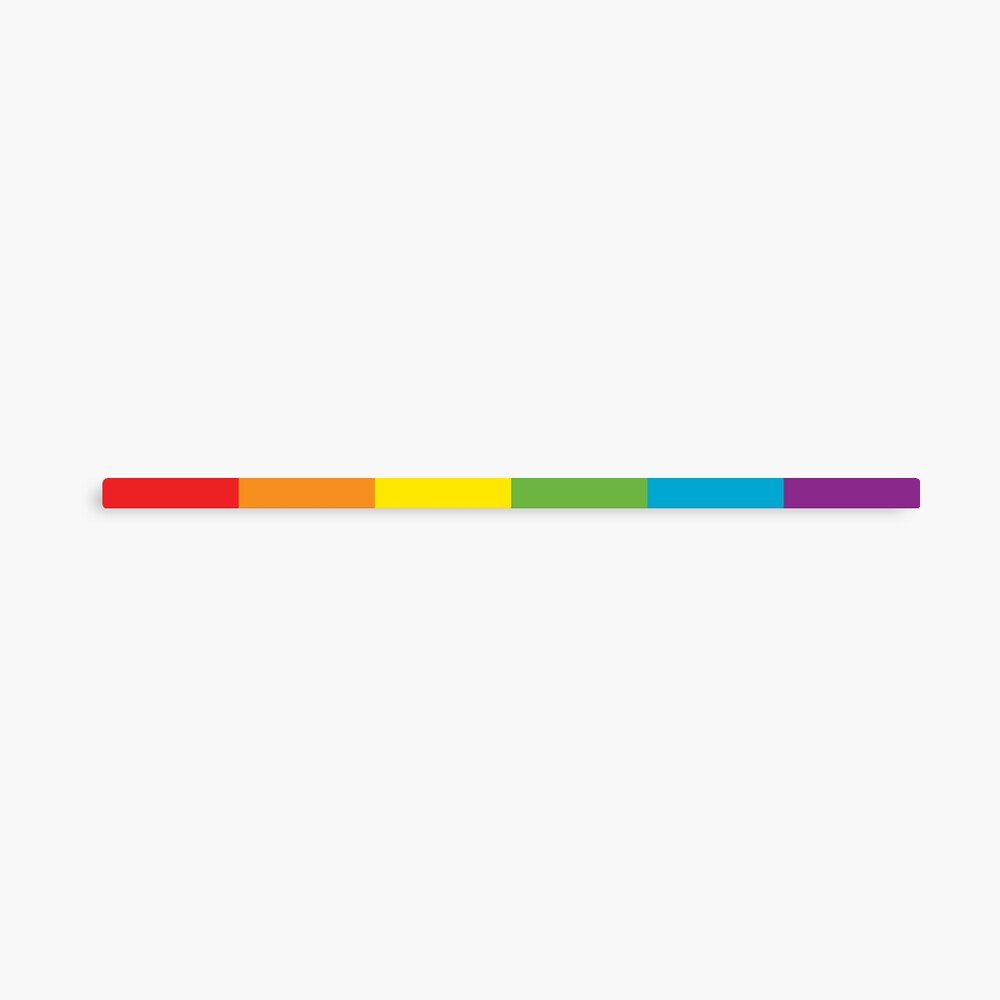 ما همه فرار از کشورمان و پناه آوردن به اروپا را تجربه کردهایم. ما از مشکلات و دشوار های انطباق در یک کشور بیگانه را رنج کشیدهایم. و البته در مراکز پناهندگان و محیطهای دگرباشهراس، با فشار تنهایی و انزوا و تبعیض مواجه بوده ایم.زمان آن رسیده که دست به دست هم دهیم و برای ایجاد یک تغییر بزرگ تلاش کنیم. بسیار خوشحالیم که اعلام کنیم که انجمن مهاجران دگرباش بلژیک شکل گرفته است. هدف حمایت همدیگر، تلاش برای بهبود کیفیت زندگی مان، مبارزه با مشکلات و تبعیضهاست. مأموریت اصلی این انجمن کمک و حمایت از دگرباشان برای پروسه پناهندگی و روند انطباق با جامعه بلژیک است. در به همراهی شما نیاز داریم تا برای ایجاد این تغییر به نیرویی مؤثر تبدبل شویم. ما می خواهیم متحد شویم و برای یک هدف واحد تلاش کنیم.  ميخواهید به ما ملحق بشوید؟ اگر می خواهید عضو انجمن باشید، لطفاً این فرم را پر کرده و در پایین صفحه آن را امضا کنید.عضویت در انجمن رایگان است و هیچ تعهدی به شما  اضافه نمیکند. شما همچنین میتوانید عضویت خود هر زمان که خواستید لغو کنید.داده های شخصی:  من اجازه می دهم که از اطلاعات های شخصی من در پایگاه داده انجمن ثبت و نگهداری و برای مقاصد اداری و سازماندهی فعالیت ها از آن استفاده شود.	_________________________________تاریخ و امضا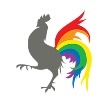 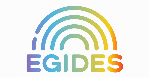 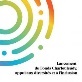 نام:نام خانوادگی:تاریخ تولد:کشور مبداء:شماره تلفن:آدرس پست الکترونیکی:آدرس پستی (خیابان، پلاک، کدپستی، شهر):آدرس پستی (خیابان، پلاک، کدپستی، شهر):به چه زبان یا زبانهایی صحبت می کنید:به چه زبان یا زبانهایی صحبت می کنید: